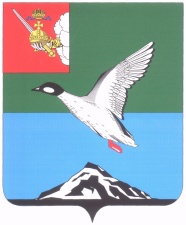 АДМИНИСТРАЦИЯ ЧЕРЕПОВЕЦКОГО МУНИЦИПАЛЬНОГО РАЙОНА Р А С П О Р Я Ж Е Н И Еот 08.08.2017 									        № 478-рг. ЧереповецО внесении изменений в распоряжение администрации районаот 31.10.2016 № 440-р «Об утверждении плана проведения плановых проверок земельных участков, используемых гражданами, на 2017 год»1.  Внести изменения в План проведения плановых проверок земельных участков, используемых гражданами, на 2017 год, утвержденный распоряжением администрации района от 31.10.2016 № 440-р                      «Об утверждении плана проведения плановых проверок земельных участков, используемых гражданами, на 2017 год», исключив строки 88, 90.2. Распоряжение разместить на официальном сайте Череповецкого муниципального района в информационно-телекоммуникационной сети Интернет.3.  Контроль за выполнением настоящего распоряжения возложить на заместителя главы района Н.А.Староверову.Глава района                                                                                 Н.В. Виноградов